PRIMARIA 2024LISTADO DE ÚTILES1° gradoCASTELLANO	1.	Materiales para la mochila (todo con nombre y apellido):1 cuaderno n°3, tapa dura, de 48 hojas rayadas color azul, con etiqueta y sin carátula(es el cuaderno de clase).1 cuaderno n°3, tapa dura, de 48 hojas rayadas color naranja, con etiqueta y sin carátula (es el cuaderno de tareas).1 cuaderno n°3, tapa dura, de 48 hojas rayadas color verde oscuro, con etiqueta y sin carátula (es el cuaderno de comunicados).Importante:   Por favor, les pedimos que respeten el tamaño de los cuadernos solicitados, ya que todo el material está preparado sobre la  base del mismo.Cartuchera completa: 2 lápices de grafito HB, goma, sacapuntas, lápices de colores (no fibras, lapiceras de brillitos ni crayones), tijera, voligoma, regla de 20 cm.	2.	Material que queda en el colegio:Traerlo el día de la Reunión de Padres en febrero, dentro de una caja de archivo plástica de color azul tamaño oficio (con nombre completo).  Por favor, no ponerle nombre a cada elemento porque es para uso en común. ● 1 block de hojas canson de color n°5, tipo “El Nene”1 block de hojas canson :Blancas n°5, tipo “El Nene”.Fantasía n°5, tipo “El Nene”.Papel madera n°5, tipo “El Nene”4 sobrecitos de papel glasé (2 metalizados y 2 flúo).2 voligomas.Fibras:fibrón negro grueso, 1 fibra negra mediana, ambas de tinta permanente.1 caja de 6 fibrones de colores.1 block rayado tipo “Congreso”, tamaño esquela.Cintas:cinta transparente ancha.1 cinta de papel ancha (marca 3M)1 tira de stickers pequeños (ej: estrellitas, corazones, evitar personajes y equipos de fútbol).2 plastilinas.Papeles:2 papel barrilete color a elección. 1 papel crepé blanco y 1 celeste.2 libros de cuentos, acorde a la edad (en imprenta mayúscula).Juegos:cubilete con dados.1 mazo de cartasMETODOLOGÍA DE ESTUDIO:1 cuaderno n°3, tapa dura, de 48 hojas rayadas color AMARILLO, con etiqueta.MÚSICA1 cuaderno nº 3, tapa dura, hojas rayadas de 48 hojas, COLOR CELESTE.PLÁSTICA Traerlos en una bolsa indicando el nombre del alumno y la materia el día de la Reunión de Padres en febrero.1 carpeta  con elástico  número 5 con etiqueta.1 block de hojas canson de color n°5, tipo “El Nene”.2 blocks de hojas canson blancas n°5, tipo “El Nene”.1 pintorcito de tela con mangas largas (no de plástico ni de mangas cortas) con abrojo/velcro para abrochar con nombre4  papeles barriletes de diferentes coloresTECNOLOGÍA Traerlos en una bolsa indicando el nombre del alumno y la materia el día de la Reunión de Padres en febrero.1 cuaderno Nº 3 de hojas rayadas (color violeta) con etiqueta.2 voligomas.1 tijera.1 ovillo de lana de cualquier color.1 block de hojas canson blancas n.5.1 block de hojas canson n.5 de hojas fantasía.ALEMÁNCuaderno ABC Rivadavia rayado sin troquelar espiraladoCartuchera completa (todos los útiles etiquetados con nombre del alumno)1 voligoma o símil1 cinta de papel1 block de hojas color simil “El Nene”LIBRO:  Hallo Anna 1 neu -libro de texto: ISBN: 978-3-12-600059-8 /Libro de ejercicios: 978-3-12-600060-42° gradoCASTELLANO1. Materiales para la mochila (todo con nombre y apellido): ● 1 cuaderno n°3, tapa dura, de 48 hojas rayadas color azul, con etiqueta y sin carátula.1 cuaderno n°3, tapa dura, de 48 hojas rayadas color rojo, conetiqueta y sin carátula.1 cuaderno n°3, tapa dura, de 48 hojas rayadas color verdeoscuro, con etiqueta y sin carátula (es el cuaderno de comunicados).Importante:   Por favor, les pedimos que respeten el tamaño de los cuadernos solicitados, ya que todo el material está preparado sobre la  base del mismo.Cartuchera completa: 2 lápices de grafito HB, goma,sacapuntas, lápices de colores (NO fibras, lapiceras de brillitos ni crayones), tijera, voligoma, regla de 20 cm.2. Material que queda en el colegio:Traerlo el día de la Reunión de Padres en febrero, dentro de una bolsa (con nombre completo).  Por favor, no ponerle nombre a cada elemento porque es para uso en común.● Block de hojas:1 block de hojas canson de color n°5, tipo “El Nene”1 block de hojas canson blancas n°5, tipo “El Nene”1 block de hojas canson papel madera n°5, tipo “El Nene➔ 1 block de hojas canson fantasía n°5, tipo “El Nene” ● 5 sobrecitos de papel glasé (2 metalizados  y 3 flúo).2 voligomas.Cintas:1 cinta transparente ancha. (1°A)1 cinta de papel ancha (1°B)2 tira de stickers pequeños (ej: estrellitas, corazones, NOpersonajes y equipos de fútbol).Papel:1 papel barrilete blanco y 1 celeste.1 papel barrilete color (a elección)MÚSICA1 cuaderno nº 3, tapa dura, hojas rayadas de 48 hojas, COLOR CELESTE (el de Primer Grado, renovar la etiqueta). PLÁSTICA Traerlos en una bolsa indicando el nombre del alumno y la materia el día de la Reunión de Padres en febrero.1 Carpeta n° 5 con elástico (la de Primer Grado, renovar la etiqueta). 1 block de hojas canson de color n°5, tipo “El Nene”.2 blocks de hojas canson blancas n°5, tipo “El Nene”.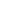 1 pintorcito de tela con mangas largas (no de plástico ni de mangas cortas) con abrojo/velcro para abrochar con nombre ● 1  tijera para dejar en la escuela1 lápiz de grafito para dejar en la escuelaTECNOLOGÍA Traerlos en una bolsa indicando el nombre del alumno y la materia el día de la Reunión de Padres en febrero.1 cuaderno A 3 de hojas rayadas (color violeta) (el de Primer Grado, renovar la etiqueta). 2 voligomas .1 tijera.1 block de hojas canson n. 5 blanco.1 block de hojas canson n.5 color.1 revista infantil para recortar.ALEMÁNCuaderno ABC Rivadavia rayado sin troquelar espiralado  (pueden utilizar el mismo de 1° grado)Cartuchera completa (todos los útiles etiquetados con nombre del alumno) ● 1 voligoma o símil ● 1 cinta de papel.1 anotador tipo congreso hojas rayadasLIBRO:  Hallo Anna 2 neu -Libro de texto : 978-3-12-600063-5 /Libro de ejercicios: 978-3-12-600079-63° grado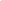 - 1 Voligoma- 1 Block de hojas canson papel madera tipo “El Nene”- 1 Block de hojas canson color tipo “El Nene”- 1 Block de hojas canson blanco tipo “El Nene”- 1 cinta de papel ancha (3M)- 1 fibrón negro de tinta permanente- 1 microfibra negra- 1 resaltador (amarillo, verde o naranja) ● - 2 Señaladores autoadhesivos. (Postick) ● 1 rollo de cocina.PARA CLASELos cuadernos deben ser de tapa dura común (NO ABC) en lo posible de 48 hojas,todos rayados excepto el de matemática que deberá ser cuadriculado1  lunares : Matemática.1   forrado fantasía: Prácticas del Lenguaje1    forro liso color a  elección : Ciencias ● 1 verde: comunicados (Puede ser del año anterior) ● 1 revista o diario para recortar.Cartuchera completa: lápices de colores (para pintar), lapicera roller a fricción o de pluma c/ cartuchos azul lavable, borratinta (si corresponde), corrector líquido(liquid paper- si corresponde), lápiz de grafito, goma, regla de 20 cm, tijera, plasticola o voligoma, lapiceras de colores (para escribir)Importante: todos los materiales solicitados deberán estar con nombre y apellido del alumno.METODOLOGÍA DE ESTUDIO1 cuaderno n°3, tapa dura, de 48 hojas rayadas color AMARILLO, con etiqueta (puede ser el de 1° grado).MÚSICA1 cuaderno Istonio o Rivadavia con hojas pentagramadas.PLÁSTICATraer todo el material en una bolsa1 Carpeta n° 5 con elástico con nombre2 block  hojas blancas1 block hojas  de color,1 tijera1 delantal con nombre y apellido (No de plástico)1marcador permanente negro grueso1 lápiz negro de grafito para dejar en la escuelaTECNOLOGÍA1 cuaderno A 3 de hojas rayadas (el mismo del año anterior)1 block n° 5 de hojas blancas (tipo "el nene")1 block n° 5 de hojas color ● 1 voligoma ● 1 tijera.ALEMÁNCuaderno ABC Rivadavia rayado sin troquelar espiralado (para lunes y miércoles)Cuaderno ABC Rivadavia rayado sin troquelar espiralado forrado a elección (para los viernes)Cartuchera completa (todos los útiles etiquetados con nombre del alumno)1 block “El nene” o similar con hojas blancas1 block “El nene” o similar con hojas de color2 sobres de papel glaséOpcional a partir de junio: Diccionario alemán – castellano LangenscheidtLIBRO: Die Deutschprofis A1 - libro de texto: 978-3-12-676470-4 /Libro de ejercicios: 978-3-12-676471-14° grado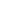 Materiales que quedan en el aula:1 diccionario.1 marcador negro grueso indeleble.1 microfibra negra indeleble.1 rollo de cinta de papel (3M).1 block  tipo “ El nene” Nº5 color.1 block  tipo El nene Nº 5 blanco.1 block congreso.1 block tipo “El nene” Nº 5 con cartulinas decorativas/fantasía(SI PUEDEN)PARA TRABAJAR EN CLASE2 carpetas n° 3 con hojas rayadas y cuadriculadas, 5 separadores (SIN ESCRIBIR) y 12 folios N 3. El armado de carpetas se realizará juntos en el colegio.Sello con nombre y apellido, para identificar las hojas.Cuaderno  Nº 3 100 hojas,  forrado de verde y foliado: cuaderno de comunicadosCartuchera completaTODOS LOS ELEMENTOS DEBEN TENER NOMBREENVIAR MATERIALES DE MATERIAS ESPECIALES EN BOLSAS SEPARADAS E IDENTIFICADAS.PLÁSTICA1 Carpeta número cinco con elástico y nombre2 block de hojas canson tipo El Nene sin perforaciones blanco1 lápiz HB para dibujo para dejar en la escuela2 hojas de papel mantecaDelantal CON NOMBRE Y APELLIDO ● 1 marcador negro permanente anchoMÚSICACarpeta con hojas rayadas y pentagramadas Nro. 31 Lapicera1 Lápiz negro grafito y goma1 flauta dulce (marca Maped, Melo´s,Yamaha, afinada) NO de COTILLÓNTECNOLOGÍAUna carpeta nº 3 con hojas rayadas (puede estar dentro de otra carpeta). ● 1 block de hojas canson Nº 5 blancasCOMPUTACIÓNCarátula del áreaALEMÁNCarpeta N° 3 con hojas rayadas (con nombre y apellido) 6 separadores6 foliosCartuchera completa (todos los útiles etiquetados con nombre del alumno)1 block “El nene” o similar con hojas de color1 block “El nene” o similar con hojas blancas1 anotador “congreso” o similar de hojas rayadas1 mapa planisferio nº5, un mapa de Europa y un mapa de Alemania2 sobres de papel glaséDiccionario alemán – castellano Langenscheidt  u OcéanoLIBRO: Die Deutschprofis A1 (se usará el mismo libro del año anterior: libro de texto + libro de ejercicios)INGLÉS1 carpeta N° 3 con hojas rayadas, 2 separadores y 1 folio.LIBRO:  SUPER MINDS 1 second edition (student’s book ISBN 978-1-108-81221-4 y workbook ISBN 978-1-108-90353-0) Editorial Cambridge University Press.5° grado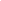 2 carpetas Nº3 (1 para Matemática y Cs. Sociales y otra para Prácticas del Lenguaje y Cs. Naturales), cada una con:3 separadores SIN escribir y 5 folios. Hojas rayadas y cuadriculadas (sólo paraMatemática), todas con nombre con sello y númeroCartuchera completa: con lapicera de tinta azul lavable, borratintas, cartuchos de repuesto, lápiz de grafito, goma, tijera, sacapuntas, regla, plasticola o voligoma, liquid paper, lápices de colores, lapiceras de colores (no flúo) y 1 resaltador.Agenda semana a la vista 2023-tamaño pocketInstrumentos de geometría: regla transparente de 20 cm, escuadra transparente, transportador transparente, compás (Todo en un estuche con nombre y apellido para dejar en el colegio).Materiales de uso compartido que quedan en el colegio:1 block hojas canson lisas blancas Nº 31 respuesto de hojas canson de colores N° 3Diccionario escolar1 block de color, tipo “el nene”.1 block rayado tipo “congreso”1 cuaderno de tapa dura color verde Nº3 de 100 hojas (comunicados) con etiqueta2 marcadores indelebles negros (uno punta fina y otro gruesa)1 cinta de papel (3M)Durante el año se solicitarán mapas, cartulinas y afiches según proyecto y actividad.PLÁSTICACarpeta nº 5 con elástico, con nombre y apellido en la tapa2 Block canson tipo el nene sin perforaciones1 Lápiz nº HB1 pliego papel madera1 delantal con nombre completo1 marcador negro permanenteTECNOLOGÍACarpeta nº3 con hojas rayadas (puede compartirse con otras carpetas)MÚSICACarpeta de hojas rayadasRepuesto de hojas pentagramadasFlauta dulce Maped/ Melo`s/ o YamahaCOMPUTACIÓNCarátula del áreaALEMÁNCarpeta N° 3 con hojas rayadas (numeradas con nombre y apellido)5 separadores1 carpeta n°2100 fichas rayadas (para la carpeta n°2)Cartuchera completaMarcadores / fibras de colores azul, verde, rojo1 block “El nene” o similar con hojas de color2 mapas de Alemania n°3Diccionario alemán – castellano Langenscheidt  u OcéanoLIBRO: Die Deutschprofis A2  - libro de texto: 978-3-12-676480-3 / ● Libro de ejercicios: 978-3-12-676481-0INGLÉS1 carpeta N° 3 con hojas rayadas, 2 separadores y 1 folio.LIBRO:  GO GETTER 1 (student’s book ISBN 978-1-292-39329-2 y workbook ISBN 978-1-292-21000-1) Editorial Pearson.6° gradoCASTELLANO2 carpetas Nº3 (1 para Matemática y Cs. Naturales y otra para Prácticas del lenguaje y Cs. Sociales), cada una con:10 separadores SIN escribir10 foliosHojas rayadas y cuadriculadas (sólo para Matemática), todas con nombre con sello y númeroCartuchera completa: con lapicera de tinta azul lavable, borratintas, cartuchos de repuesto, lápiz de grafito, goma, tijera, sacapuntas, regla, plasticola o voligoma, liquid paper, lápices de colores, lapiceras de colores (no flúo) y 1 resaltador.Instrumentos	de	geometría:	regla	transparente	de	20	cm,	escuadra transparente, transportador transparente, compás (Todo en un estuche con nombre y apellido para dejar en el colegio).Agenda semana a la vista  2023 tamaño pocket.Materiales de uso compartido que quedan en el colegio:2 cinta de papel (3M)Diccionario2 block de color, tipo “el nene”.1 cuaderno de tapa dura color verde Nº3 de 100 hojas (comunicados) con etiqueta2 marcadores indelebles negros (uno punta fina y otro gruesa)Los mapas, afiches, cartulinas u otros materiales a utilizar serán pedidos con anticipación, en el transcurso del año, según proyecto o actividad.MÚSICACarátula MÚSICAhojas rayadas nro.3hojas pentagramadas nro.31 flauta dulce (marca Maped, Melo´s, Yamaha)PLÁSTICA1 carpeta n°5 con elástico2  block de hojas blancas1 lápiz de grafito HB1 carbonilla1 block “El nene” 15x15 para origami1 delantal con nombre completoTECNOLOGÍA● 1 carpeta N° 3 con hojas rayadas (puede compartirse con otras carpetas)ALEMÁNCarpeta N° 3 con hojas rayadas (numeradas con nombre y apellido)SeparadoresCartuchera completa1 block “El nene” o similar con hojas de colorDiccionario alemán – castellano Langenscheidt – u OcéanoLIBRO: Die Deutschprofis A2  – Kursbuch (mismo libro año anterior) ● Arbeitsbuch  (mismo del año anterior)INGLÉS1 carpeta N° 3 con hojas rayadas, 2 separadores y 1 folio.LIBRO:   GO GETTER 2 (student’s book ISBN 978-1-292-39330-8 y workbook ISBN 978-1-292-21003-2) Editorial Pearson.●        7mo GRADO●        Carpetas n° 3 para las distintas áreas. Cada una con las hojas correspondientes (matemática con hojas cuadriculadas) ● Cartuchera completa.ALEMÁN●              Carpeta N° 3 con hojas rayadas (numeradas con nombre y apellido)●              Separadores●              Cartuchera completa●              1 block “El Nene” o similar con hojas de color●              Diccionario alemán – castellano Langenscheidt●              LIBRO: Die Deutschprofis A2 – Kursbuch (mismo libro año anterior)●              Arbeitsbuch (mismo del año anterior)●              LIBRO Logisch B1 Kursbuch / ArbeitsbuchPLÁSTICA● 	2 block de hojas canson tipo El Nene sin perforaciones blanco● 	1 lápiz HB para dibujo para dejar en la escuela● 	2 hojas de papel manteca● 	1 marcador negro permanente ancho● 	1 voligomaCarpetas n° 3 para las distintas áreas. Cada una con las hojas correspondientes (matemática con hojas cuadriculadas) ● Cartuchera completa.MÚSICACarpeta de hojas rayadasRepuesto de hojas pentagramadasFlauta dulce Maped/ Melo`s/ o YamahaINGLÉSLibro: GOLD EXPERIENCE A2 second edition (student’s book ISBN 978-1-292-39276-9 y workbook ISBN 978-1-292-19438-7) Editorial Pearson.